Inadequate harms reporting in randomized control trials of antibiotics for pediatric acute otitis media: A systematic reviewStephanie W Hum, BSa; Su Golder, PhDb; Nader Shaikh, MD, MPHa,cAffiliations: 	aUniversity of Pittsburgh School of Medicine, 3550 Terrace St, Pittsburgh, PA 15213 bDepartment of Health Sciences, University of York, University of York, Heslington, York, YO10 5DD, UKcChildren’s Hospital of Pittsburgh of UPMC, Division of General Academic Pediatrics, 4401 Penn Avenue, Pittsburgh PA 15224Address Corresponding to:	Nader Shaikh, MD, MPH, Children’s Hospital of Pittsburgh, General Academic Pediatrics, 4401 Penn Avenue, Pittsburgh PA 15224, 412-692-8111 (phone), 412-692-8516 (fax) Author Emails:	Stephanie Hum: hum.stephanie@medstudent.pitt.edu	Su Golder: su.golder@york.ac.uk	Nader Shaikh: nader.shaikh@chp.eduFinancial Disclosures:	The authors have no financial relationships relevant to this article to disclose.Funding source:	This research did not receive any specific grant from funding agencies in the public, commercial, or not-for-profit sectors. Conflicts of Interest: 	The authors have no conflicts of interest relevant to this article to disclose.Abbreviations:	CONSORT (Consolidated Standards of Reporting Trials); RCTs (Randomized Control Trials) AbstractObjective: To assess the quality of harms reporting in randomized control trials evaluating the efficacy of antibiotics used to treat pediatric acute otitis media and to investigate whether connections to pharmaceutical companies or the publication of the CONSORT-Harms extension influenced the quality of harms reporting. Study Design and Setting: We considered randomized control trials that evaluated the efficacy and safety of antibiotic treatment for uncomplicated acute otitis media in children aged 0 to 19. We evaluated the quality of harms reporting using a 19-item checklist addressing the recommendations endorsed in the CONSORT-Harms extension.Results: 160 studies met our inclusion criteria. Overall quality of reporting relating to harms was low; on average studies adhered to 55.2% of the checklist items on the quality of harms reporting. The reporting of methods relating the measurement of harms was particularly lacking; studies adhered to an average of only 33.2% of the checklist items. The overall quality of reporting did not change after the publication of the CONSORT-Harms extension. Connections to pharmaceutical companies did not significantly affect the quality of reporting.Conclusions: Harms reporting in pediatric randomized trials, especially the reporting of methods used to collect harms data, remains inadequate.  Keywords: CONSORT; acute otitis media; pediatrics; harms; adverse eventsRunning Title: Harms reporting in randomized control trials of antibiotics for otitis media1. IntroductionDespite the importance of medication adverse events in clinical decision making, the reporting of harms in randomized control trials is often inconsistent and inadequate.1-11 The amount of space allocated to the reporting of harms in randomized control trials is often disproportionally low.3,12,13 One meta-analysis found that one-fifth of pediatric randomized control trials failed to report any data on adverse events.2 In an effort to improve the quality of harms reporting in randomized control trials, the CONSORT (Consolidated Standards of Reporting Trials) group released an extension (with 10 recommendations) in 2004 specifically focused on the reporting of harms-related outcomes.14 The objective of our study was to assess the methodological quality of harms reporting in randomized control trials of antibiotics used to treat pediatric acute otitis media based on the recommendations of the CONSORT-Harms extension. In addition, we sought to investigate whether publication of the CONSORT-Harms extension or connections to a pharmaceutical company influenced the quality of harms reporting. We chose acute otitis media because it is the most common indication for which antibiotics are prescribed in children.15 2. Materials and MethodsWe considered published randomized control trials that evaluated adverse events of oral or intramuscular antibiotics used to treat uncomplicated acute otitis media in children 0 to 19 years of age. We performed an electronic search of MEDLINE (via PubMed) for reports published between 11/26/1948 to 4/20/2015 (see Appendix for search strategy). We limited the search to human reports published in English. We identified additional reports by reviewing the reference lists of important review articles retrieved from the electronic search, and translated them to English before assessment if necessary. Two authors independently assessed the titles, abstracts and, if necessary, the full text of each report found using the search strategy to determine which reports satisfied the inclusion criteria. We required included reports to be randomized control trials of oral antibiotics, intramuscular antibiotics, or placebo used to treat children aged 0 to 19 years old with uncomplicated acute otitis media. Included reports must have evaluated harms as an objective, established a plan to collect harms data, or presented harms data in the results. We excluded reports that evaluated topical antibiotics or alternative (non-antimicrobial) therapies (except placebo), children with complications of acute otitis media (e.g., mastoiditis), and children with severe comorbid medical conditions. Disagreements were resolved by discussion.Two authors extracted data from each included report using a standardized data extraction form. Uncertainties in the data extraction were resolved by discussion. When possible, we contacted authors for clarification. When more than one publication of a report existed, we used the publication with the most complete patient data in the analyses.Using the detailed descriptions in the CONSORT-Harms extension,14 we developed a 19-item checklist of items most relevant to the reporting of adverse events related to the use of antibiotics in children with acute otitis media (Supplement Table 1). We also collected additional data on whether the reports had connections to pharmaceutical companies. We considered reports as having connections to pharmaceutical companies if the published report indicated that any of the authors or funding sources were affiliated with a pharmaceutical company. To assess the impact of the CONSORT-Harms extension, we compared the 16 reports that were published at least 1 year after the publication of the CONSORT-Harms extension (i.e., after 11/16/2005) to reports published before this date.Previous studies have calculated a quality score by assigning a point to each checklist item followed.1-3,5-7,10 Because not all checklist items were applicable to every report, we did not find this method to be suitable for our study. Thus, we calculated a quality score to quantify a report’s overall quality of harms reporting; this variable was defined as the percent of applicable checklist items that were adequately addressed. We weighted checklist items equally, which is consistent with previous literature on the quality of harms reporting.1-3,5-7,10We used Chi-squared tests to assess whether the number of reports following each checklist item changed before or after the publication of the CONSORT-Harms extension and with or without declared connections to pharmaceutical companies. To compare quality score, we used a two-sample t-test. STATA 14.0 software was used to perform all analyses.3. ResultsOf the 1833 articles found through the search strategy, we retrieved and reviewed 273 full text articles (Figure 1). Of these, 160 randomized control trials met our inclusion criteria and were included in our analysis. The number of studies that adhered to each of the nineteen checklist items is shown in Table 1. The mean quality score was 55.2%, that is studies reported an average of 55.2% of the relevant checklist items. 35% of reports (56 out of 160 reports) followed less than half of the items; no reports followed all 19 items. The reporting of methods used to collect harms data was particularly lacking; studies reported an average of only 33.2% of checklist items related to the methods used to collect harms (items 3-9). Reporting of how each adverse event was defined, how recurrent events were handled, and how withdrawal of subjects from the study due to adverse events was adjudicated were reported particularly poorly in most studies. The quality of reporting in the results section was better than in the methods section; studies adhered to 70% of checklist items related to the reporting of adverse event data (items 10-17). Only two checklist items had low adherence rates: reporting data on severe harms and the number of times the adverse events occurred. The mean quality score did not change significantly after the publication of the CONSORT-Harms extension (55.0% vs. 56.4% respectively) (Table 2). Reports published after the publication of the CONSORT-Harms extension did however report severe adverse events data significantly more than those published before (p = 0.04).	The mean quality score did not differ significantly in reports with or without declared connections to pharmaceutical companies (56.8% vs 52.0% respectively). Reports with declared connections to pharmaceutical companies did however cite prior harms literature in discussions significantly more than those without declared connections to pharmaceutical companies (p = 0.02).4. DISCUSSIONWe found that the quality of harms reporting in randomized control trials of antibiotics used for the treatment of pediatric acute otitis media is inadequate; 35% of reports followed less than half of the checklist items from the CONSORT Harms-extension. One previous meta-analysis studying harms reporting after the publication of the CONSORT-Harms extension in 107 pediatric randomized control trials of systemic medications (excluding probiotics, hormone replacement, and vaccines) also concluded that the quality of harms reporting was lacking; the included reports followed a mean of 3 out of 10 of the CONSORT recommendations.2 The higher adhere rate observed in our study might be attributed to the fact that we selected randomized control trials that reported harms data or established harms as an objective, which has been shown to increase the quality of harms reporting.3 Previous studies of treatment harms reporting in studies of adults have yielded similar results; the reported mean/median adherence to the recommendations in the CONSORT Harms-extension ranges from 41-63% regardless of the subject area [epilepsy (49%),7 hypertension (41%),1 pain (53-61%),9,10 cancer (57-63%),6,8 and ophthalmology (60%)5]. The mean/median adherence to the recommendations in the CONSORT Harms-extension in two studies of reports published in high impact journals were similar (56%4 and 58-67%3). The reporting of the methods of harms data collection was the area needing the most improvement. Specifically, reports need to (1) define each of the adverse events, (2) explanation how (and who) determined whether an adverse event was attributable to the study product, (3) explain how recurrent adverse events were handled, and (4) specify rules used to withdraw patients from the study. Although the reporting of adverse events data was better than the reporting of methods, reports should make an effort to include data on the frequency of severe adverse events and the number of times the adverse events occurred. We found minimal improvements in the quality of harms reporting in reports published after publication of the CONSORT-Harms extension; only item 11, reporting data on frequency of severe adverse events, improved. However, the number of reports published after the CONSORT-Harms extension was small (n = 14), which limited our ability to fully evaluate this association. Studies in other fields has shown that after the publication of the CONSORT-Harms extension there was either no improvement,5,7 only improvements in the reporting of specific recommendations,10 or modest improvements in overall reporting.3,9 The modest improvements in the quality of harms reporting may signify a slow uptake in the CONSORT-Harms extension’s recommendations. Reports with declared connections to pharmaceutical companies were more likely to cite prior harms literature in their discussion sections.  Although not significant, there was a trend towards improvement in three other areas (methods list and define adverse events studied, methods state rules for withdrawals, and results report data on withdrawals). These trends are supported by previous literature which shows that reports with connections to pharmaceutical companies often have higher quality harms reporting than those not connected to pharmaceutical companies.2-4,6,7,9,10 There are limitations to our study that should be considered when interpreting the results. For the purposes of assessing the quality of harms reporting, we adapted the 10 CONSORT recommendations to form a 19-item checklist. This specific checklist is not validated; however, all checklist items were created using the original CONSORT-Harms extension for harms reporting. Similar checklists of different lengths have been previously used in the literature.1,6-8 Calculating a mean quality score may not have taken into account the relative importance of items with respect to one another; nevertheless, we found it to be a useful summary statistic. We were also limited in our comparison of reports with and without connections to pharmaceutical companies as some funding sources or affiliations may not have been disclosed in the published reports.5. ConclusionOverall, we conclude that the quality of harms reporting in randomized control trials of antibiotics used to treat pediatric acute otitis media, is inadequate. In particular, the methods used in the collection of harms data is often not adequately described in the methods sections of the reports. Inadequate reporting of harms limits the ability of clinicians and researchers to critically evaluate the adverse events data presented in randomized control trials. Future studies would benefit from following the recommendations in the CONSORT-Harms extension.References1.	Bagul NB, Kirkham JJ. The reporting of harms in randomized controlled trials of hypertension using the CONSORT criteria for harm reporting. Clin Exp Hypertens. 2012;34(8):548-554.2.	de Vries TW, van Roon EN. Low quality of reporting adverse drug reactions in paediatric randomised controlled trials. Arch Dis Child. 2010;95(12):1023-1026.3.	Haidich AB, Birtsou C, Dardavessis T, Tirodimos I, Arvanitidou M. The quality of safety reporting in trials is still suboptimal: survey of major general medical journals. J Clin Epidemiol. 2011;64(2):124-135.4.	Maggi CB, Griebeler IH, Dal Pizzol Tda S. Information on adverse events in randomised clinical trials assessing drug interventions published in four medical journals with high impact factors. Int J Risk Saf Med. 2014;26(1):9-22.5.	O'Day R, Walton R, Blennerhassett R, Gillies MC, Barthelmes D. Reporting of harms by randomised controlled trials in ophthalmology. Br J Ophthalmol. 2014;98(8):1003-1008.6.	Peron J, Maillet D, Gan HK, Chen EX, You B. Adherence to CONSORT adverse event reporting guidelines in randomized clinical trials evaluating systemic cancer therapy: a systematic review. J Clin Oncol. 2013;31(31):3957-3963.7.	Shukralla AA, Tudur-Smith C, Powell GA, Williamson PR, Marson AG. Reporting of adverse events in randomised controlled trials of antiepileptic drugs using the CONSORT criteria for reporting harms. Epilepsy Res. 2011;97(1-2):20-29.8.	Sivendran S, Latif A, McBride RB, et al. Adverse event reporting in cancer clinical trial publications. J Clin Oncol. 2014;32(2):83-89.9.	Smith SM, Chang RD, Pereira A, et al. Adherence to CONSORT harms-reporting recommendations in publications of recent analgesic clinical trials: an ACTTION systematic review. Pain. 2012;153(12):2415-2421.10.	Williams MR, McKeown A, Pressman Z, et al. Adverse Event Reporting in Clinical Trials of Intravenous and Invasive Pain Treatments: An ACTTION Systematic Review. J Pain. 2016;17(11):1137-1149.11.	Pitrou I, Boutron I, Ahmad N, Ravaud P. Reporting of safety results in published reports of randomized controlled trials. Arch Intern Med. 2009;169(19):1756-1761.12.	Ioannidis JP, Contopoulos-Ioannidis DG. Reporting of safety data from randomised trials. Lancet. 1998;352(9142):1752-1753.13.	Ioannidis JP, Lau J. Completeness of safety reporting in randomized trials: an evaluation of 7 medical areas. JAMA. 2001;285(4):437-443.14.	Ioannidis JP, Evans SJ, Gotzsche PC, et al. Better reporting of harms in randomized trials: an extension of the CONSORT statement. Ann Intern Med. 2004;141(10):781-788.15.	Hersh AL, Shapiro DJ, Pavia AT, Shah SS. Antibiotic prescribing in ambulatory pediatrics in the United States. Pediatrics. 2011;128(6):1053-1061.Figure 1. Study flow diagram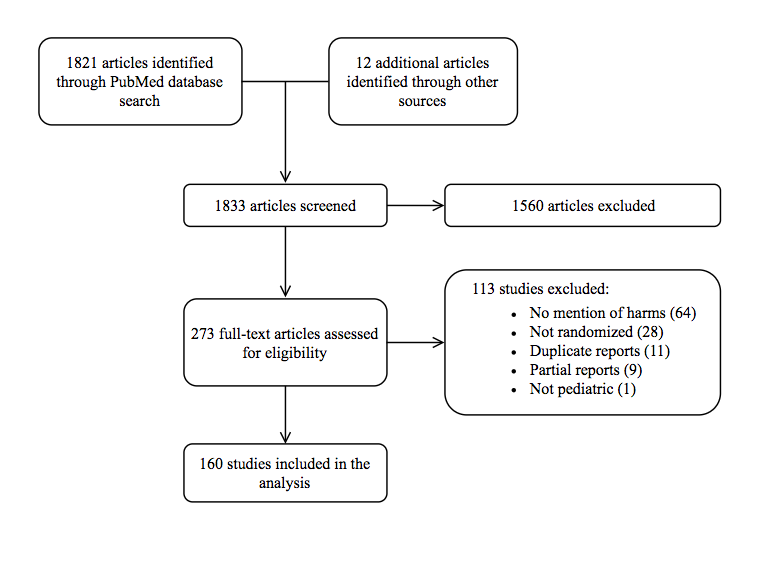 Table 1. Adherence to recommendations in CONSORT Harms-extension (n=160)Table 2. Proportion of studies that followed the CONSORT recommendations according to publication date and declared connections to pharmaceutical companiesAppendixMedline Search Strategy:Interface: PubMedDate Searched: 4/20/15The search strategy was used as below. All search terms were searched in “All Fields” except where “MeSH” was specified. The asterisk is the truncation symbol in PubMed (i.e, *), and was used to find terms beginning with the root term. (Infant[MeSH] OR Infant* OR Child[MeSH] OR Child* OR Pediatrics[MeSH] OR Paediatric* OR Paediatric*) AND (acute otitis media) AND (antibiotic* OR antimicrobial* OR amoxicillin or cefdinir or Azithromycin or cefaclor or cefprozil or ceftriaxone or placebo or cefuroxime or cefixime or cefpodoxime or penicillin or clarithromycin or loracarbef or gatifloxicin or trimethoprim OR amoxycillin)Supplement Table 1. CONSORT-Harms extension recommendations14 and data items collectedSupplement reference list of included studies:1.	Adler M, McDonald PJ, Trostmann U, Keyserling C, Tack K. Cefdinir versus amoxicillin/clavulanic acid in the treatment of suppurative acute otitis media in children. Eur J Clin Microbiol Infect Dis. 1997;16(3):214-219.2.	Arguedas A. Comparative trial of 3-day azithromycin versus 10-day amoxycillin/clavulanate potassium in the treatment of children with acute otitis media with effusion. Int J Antimicrob Agents. 1996;6:233-238.3.	Arguedas A. A Pilot Study of Single-Dose Azithromycin Versus Three-day Azithromycin or Single-Dose Ceftriaxone for Uncomplicated Acute Otitis Media in Children. Current Therapeutic Research. 2003;64(Supplement A):A16-A29.4.	Arguedas A, Emparanza P, Schwartz RH, et al. A randomized, multicenter, double blind, double dummy trial of single dose azithromycin versus high dose amoxicillin for treatment of uncomplicated acute otitis media. Pediatr Infect Dis J. 2005;24(2):153-161.5.	Arguedas A, Loaiza C, Rodriguez F, Herrera ML, Mohs E. Comparative trial of 3 days of azithromycin versus 10 days of clarithromycin in the treatment of children with acute otitis media with effusion. J Chemother. 1997;9(1):44-50.6.	Arguedas A, Soley C, Kamicker BJ, Jorgensen DM. Single-dose extended-release azithromycin versus a 10-day regimen of amoxicillin/clavulanate for the treatment of children with acute otitis media. Int J Infect Dis. 2011;15(4):e240-248.7.	Arguedas AG, Zaleska M, Stutman HR, Blumer JL, Hains CS. Comparative trial of cefprozil vs. amoxicillin clavulanate potassium in the treatment of children with acute otitis media with effusion. Pediatr Infect Dis J. 1991;10(5):375-380.8.	Aronovitz G. Cefprozil vs. Amoxicillin/Clavulanate in the Treatment of Acute Otitis Media. Infectious disease. 1992;9(Suppl C):19-32.9.	Aronovitz G. A multicenter, open label trial of azithromycin vs. amoxicillin/ clavulanate for the management of acute otitis media in children. Pediatr Infect Dis J. 1996;15(9 Suppl):S15-19.10.	Arrieta A, Arguedas A, Fernandez P, et al. High-dose azithromycin versus high-dose amoxicillin-clavulanate for treatment of children with recurrent or persistent acute otitis media. Antimicrob Agents Chemother. 2003;47(10):3179-3186.11.	Asmar BI, Dajani AS, Del Beccaro MA, Mendelman PM. Comparison of cefpodoxime proxetil and cefixime in the treatment of acute otitis media in infants and children. Otitis Study Group. Pediatrics. 1994;94(6 Pt 1):847-852.12.	Aspin MM, Hoberman A, McCarty J, et al. Comparative study of the safety and efficacy of clarithromycin and amoxicillin-clavulanate in the treatment of acute otitis media in children. J Pediatr. 1994;125(1):136-141.13.	Backhouse CI, Woods P. Trimethoprim and amoxycillin in acute otitis media. Practitioner. 1985;229(1399):51-54.14.	Bain J, Murphy E, Ross F. Acute otitis media: clinical course among children who received a short course of high dose antibiotic. Br Med J (Clin Res Ed). 1985;291(6504):1243-1246.15.	Barnett ED, Teele DW, Klein JO, Cabral HJ, Kharasch SJ. Comparison of ceftriaxone and trimethoprim-sulfamethoxazole for acute otitis media. Greater Boston Otitis Media Study Group. Pediatrics. 1997;99(1):23-28.16.	Bass JW, Cashman TM, Frostad AL, Yamaoka RM, Schooler RA, Dierdorff EP. Antimicrobials in the treatment of acute otitis media. A second clinical trial. Am J Dis Child. 1973;125(3):397-402.17.	Bass JW, Cohen SH, Corless JD, Mamunes P. Ampicillin compared to other antimicrobials in acute otitis media. JAMA. 1967;202(8):697-702.18.	Behre U, Burow HM, Quinn P, Cree F, Harrison HE. Efficacy of twice-daily dosing of amoxycillin/clavulanate in acute otitis media in children. Infection. 1997;25(3):163-166.19.	Bergeron MG, Ahronheim G, Richard JE, et al. Comparative efficacies of erythromycin-sulfisoxazole and cefaclor in acute otitis media: a double blind randomized trial. Pediatr Infect Dis J. 1987;6(7):654-660.20.	Bergholtz L, Hallander H, Rudberg R. Treatment of acute otitis media with azidocillin administered twice daily. Scand J Infect Dis. 1973;5(3):203-208.21.	Bergstrom BK, Bertilson SO, Movin G. Clinical evaluation of rectally administered ampicillin in acute otitis media. J Int Med Res. 1988;16(5):376-385.22.	Berman S, Lauer BA. A controlled trial of cefaclor versus amoxicillin for treatment of acute otitis media in early infancy. Pediatr Infect Dis. 1983;2(1):30-33.23.	Biner B, Celtik C, Oner N, et al. The comparison of single-dose ceftriaxone, five-day azithromycin, and ten-day amoxicillin/clavulanate for the treatment of children with acute otitis media. Turk J Pediatr. 2007;49(4):390-396.24.	Block S. Single-Dose (30 mg/kg) Azithromycin Compared with 10-Day Amoxicillin/Clavulanate for the Treatment of Uncomplicated Acute Otitis Media: A Double-Blind, Placebo-Controlled, Randomized Clinical Trial. Current Therapeutic Research. 2003;64(Supplement A):A30-A42.25.	Block SL, Busman TA, Paris MM, Bukofzer S. Comparison of five-day cefdinir treatment with ten-day low dose amoxicillin/clavulanate treatment for acute otitis media. Pediatr Infect Dis J. 2004;23(9):834-838.26.	Block SL, Cifaldi M, Gu Y, Paris MM. A comparison of 5 days of therapy with cefdinir or azithromycin in children with acute otitis media: a multicenter, prospective, single-blind study. Clin Ther. 2005;27(6):786-794.27.	Block SL, Kratzer J, Nemeth MA, Tack KJ. Five-day cefdinir course vs. ten-day cefprozil course for treatment of acute otitis media. Pediatr Infect Dis J. 2000;19(12 Suppl):S147-152.28.	Block SL, McCarty JM, Hedrick JA, Nemeth MA, Keyserling CH, Tack KJ. Comparative safety and efficacy of cefdinir vs amoxicillin/clavulanate for treatment of suppurative acute otitis media in children. Pediatr Infect Dis J. 2000;19(12 Suppl):S159-165.29.	Block SL, Schmier JK, Notario GF, et al. Efficacy, tolerability, and parent reported outcomes for cefdinir vs. high-dose amoxicillin/clavulanate oral suspension for acute otitis media in young children. Curr Med Res Opin. 2006;22(9):1839-1847.30.	Blumer JL, Forti WP, Summerhouse TL. Comparison of the efficacy and tolerability of once-daily ceftibuten and twice-daily cefprozil in the treatment of children with acute otitis media. Clin Ther. 1996;18(5):811-820.31.	Blumer JL, McLinn SE, Deabate CA, Kafetzis DA, Perrotta RJ, Salgado O. Multinational multicenter controlled trial comparing ceftibuten with cefaclor for the treatment of acute otitis media. Members of the Ceftibuten Otitis Media International Study Group. Pediatr Infect Dis J. 1995;14(7 Suppl):S115-120.32.	Bottenfield GW, Burch DJ, Hedrick JA, Schaten R, Rowinski CA, Davies JT. Safety and tolerability of a new formulation (90 mg/kg/day divided every 12 h) of amoxicillin/clavulanate (Augmentin) in the empiric treatment of pediatric acute otitis media caused by drug-resistant Streptococcus pneumoniae. Pediatr Infect Dis J. 1998;17(10):963-968.33.	Boulesteix J, Begue P, Dubreuil C, et al. Acute otitis media in children: a study of nasopharyngeal carriage of potential pathogens and therapeutic efficacy of cefixime and amoxicillin-clavulanate. Infection. 1995;23 Suppl 2:S79-82.34.	Brodie DP, Griggs JV, Cunningham K. Comparative study of cefuroxime axetil suspension and amoxycillin syrup in the treatment of acute otitis media in general practice. J Int Med Res. 1990;18(3):235-239.35.	Burke P, Bain J, Robinson D, Dunleavey J. Acute red ear in children: controlled trial of non-antibiotic treatment in general practice. BMJ. 1991;303(6802):558-562.36.	Cameron GG, Pomahac AC, Johnston MT. Comparative efficacy of ampicillin and trimethoprim-sulfamethoxazole in otitis media. Can Med Assoc J. 1975;112(13 Spec No):87-88.37.	Casellas JM, Jr., Israele V, Marin M, et al. Amoxicillin-sulbactam versus amoxicillin-clavulanic acid for the treatment of non-recurrent-acute otitis media in Argentinean children. Int J Pediatr Otorhinolaryngol. 2005;69(9):1225-1233.38.	Chamberlain JM, Boenning DA, Waisman Y, Ochsenschlager DW, Klein BL. Single-dose ceftriaxone versus 10 days of cefaclor for otitis media. Clin Pediatr (Phila). 1994;33(11):642-646.39.	Chan KH, Bluestone CD, Tan LS, Reisinger KS, Blatter MM, Fall PA. Comparative study of sultamicillin and amoxicillin-clavulanate: treatment of acute otitis media. Pediatr Infect Dis J. 1993;12(1):24-28.40.	Cifaldi MA, Paris MM, Devcich KJ, Bukofzer S. Parent-reported outcomes for treatment of acute otitis media with cefdinir or amoxicillin/clavulanate oral suspensions. Paediatr Drugs. 2004;6(6):387-393.41.	Cohen R. Etude randomisee cefpodoxime proxetil 5 jours versus amoxicilline-acide clavulanique 8 jours dans le traitement de l' otite moyenne aigue de l'enfant. 1997.42.	Cohen R, Levy C, Boucherat M, et al. Five vs. ten days of antibiotic therapy for acute otitis media in young children. Pediatr Infect Dis J. 2000;19(5):458-463.43.	Cohen R, Levy C, Boucherat M, Langue J, de La Rocque F. A multicenter, randomized, double-blind trial of 5 versus 10 days of antibiotic therapy for acute otitis media in young children. J Pediatr. 1998;133(5):634-639.44.	Cohen R, Navel M, Grunberg J, et al. One dose ceftriaxone vs. ten days of amoxicillin/clavulanate therapy for acute otitis media: clinical efficacy and change in nasopharyngeal flora. Pediatr Infect Dis J. 1999;18(5):403-409.45.	Coles SJ, Addlestone MB, Kamdar MK, Macklin JL. A comparative study of clarithromycin and amoxycillin suspensions in the treatment of pediatric patients with acute otitis media. Infection. 1993;21(4):272-278.46.	Cooper J, Inman JS, Dawson AF. A comparison between co-trimoxazole and amoxycillin in the treatment of acute otitis media in general practice. Practitioner. 1976;217(1301):804-809.47.	Dagan R, Johnson CE, McLinn S, et al. Bacteriologic and clinical efficacy of amoxicillin/clavulanate vs. azithromycin in acute otitis media. Pediatr Infect Dis J. 2000;19(2):95-104.48.	Damoiseaux RA, van Balen FA, Hoes AW, Verheij TJ, de Melker RA. Primary care based randomised, double blind trial of amoxicillin versus placebo for acute otitis media in children aged under 2 years. BMJ. 2000;320(7231):350-354.49.	Damrikarnlert L, Jauregui AC, Kzadri M. Efficacy and safety of amoxycillin/clavulanate (Augmentin) twice daily versus three times daily in the treatment of acute otitis media in children. The Augmentin 454 Study Group. J Chemother. 2000;12(1):79-87.50.	Daniel RR. Comparison of azithromycin and co-amoxiclav in the treatment of otitis media in children. J Antimicrob Chemother. 1993;31 Suppl E:65-71.51.	Dohar J, Giles W, Roland P, et al. Topical ciprofloxacin/dexamethasone superior to oral amoxicillin/clavulanic acid in acute otitis media with otorrhea through tympanostomy tubes. Pediatrics. 2006;118(3):e561-569.52.	Dunne MW, Latiolais T, Lewis B, et al. Randomized, double-blind study of the clinical efficacy of 3 days of azithromycin compared with co-amoxiclav for the treatment of acute otitis media. J Antimicrob Chemother. 2003;52(3):469-472.53.	Engelhard D, Cohen D, Strauss N, Sacks TG, Jorczak-Sarni L, Shapiro M. Randomised study of myringotomy, amoxycillin/clavulanate, or both for acute otitis media in infants. Lancet. 1989;2(8655):141-143.54.	Feldman W, Momy J, Dulberg C. Trimethoprim-sulfamethoxazole v. amoxicillin in the treatment of acute otitis media. CMAJ. 1988;139(10):961-964.55.	Feldman W, Richardson H, Rennie B, Dawson P. A trial comparing cefaclor with co-trimoxazole in the treatment of acute otitis media. Arch Dis Child. 1982;57(8):594-596.56.	Feldman W, Sutcliffe T, Dulberg C. Twice-daily antibiotics in the treatment of acute otitis media: trimethoprim-sulfamethoxazole versus amoxicillin-clavulanate. CMAJ. 1990;142(2):115-118.57.	Foshee WS. Loracarbef (LY163892) versus amoxicillin-clavulanate in the treatment of bacterial acute otitis media with effusion. J Pediatr. 1992;120(6):980-986.58.	Furman S, Berkowicz L, Dippenaar J, et al. Cefetamet pivoxil vs cefaclor in the treatment of acute otitis media in children. Drugs. 1994;47 Suppl 3:21-26.59.	Galetti G, Martini A, Bergamini G, et al. Efficacy and tolerability of brodimoprim in bacterial otitis media in children. Controlled study versus cefaclor. J Chemother. 1993;5(6):551-555.60.	Gan VN, Kusmiesz H, Shelton S, Nelson JD. Comparative evaluation of loracarbef and amoxicillin-clavulanate for acute otitis media. Antimicrob Agents Chemother. 1991;35(5):967-971.61.	Garrison GD, Sorum PC, Hioe W, Miller MM. High-dose versus standard-dose amoxicillin for acute otitis media. Ann Pharmacother. 2004;38(1):15-19.62.	Gehanno P, Barry B, Bobin S, Safran C. Twice daily cefpodoxime proxetil compared with thrice daily amoxicillin/clavulanic acid for treatment of acute otitis media in children. Scand J Infect Dis. 1994;26(5):577-584.63.	Gehanno P, Berche P, Boucot I, et al. Comparative efficacy and safety of cefprozil and amoxycillin/clavulanate in the treatment of acute otitis media in children. J Antimicrob Chemother. 1994;33(6):1209-1218.64.	Gehanno P, Taillebe M, Denis P, et al. Short-course cefotaxime compared with five-day co-amoxyclav in acute otitis media in children. J Antimicrob Chemother. 1990;26 Suppl A:29-36.65.	Ghaffar F, Muniz LS, Katz K, et al. Effects of large dosages of amoxicillin/clavulanate or azithromycin on nasopharyngeal carriage of Streptococcus pneumoniae, Haemophilus influenzae, nonpneumococcal alpha-hemolytic streptococci, and Staphylococcus aureus in children with acute otitis media. Clin Infect Dis. 2002;34(10):1301-1309.66.	Giebink GS, Batalden PB, Russ JN, Le CT. Cefaclor v amoxicillin in treatment of acute otitis media. Am J Dis Child. 1984;138(3):287-292.67.	Goldblatt EL, Dohar J, Nozza RJ, et al. Topical ofloxacin versus systemic amoxicillin/clavulanate in purulent otorrhea in children with tympanostomy tubes. Int J Pediatr Otorhinolaryngol. 1998;46(1-2):91-101.68.	Gooch WM, 3rd, Adelglass J, Kelsey DK, Masica D, Johns D, Jr., Weinberg BC. Loracarbef versus clarithromycin in children with acute otitis media with effusion. Clin Ther. 1999;21(4):711-722.69.	Gooch WM, 3rd, Blair E, Puopolo A, et al. Effectiveness of five days of therapy with cefuroxime axetil suspension for treatment of acute otitis media. Pediatr Infect Dis J. 1996;15(2):157-164.70.	Gooch WM, 3rd, Gan VN, Corder WT, Khurana CM, Andrews WP, Jr. Clarithromycin and cefaclor suspensions in the treatment of acute otitis media in children. Pediatr Infect Dis J. 1993;12(12 Suppl 3):S128-133.71.	Gooch WM, 3rd, Philips A, Rhoades R, Rosenberg R, Schaten R, Starobin S. Comparison of the efficacy, safety and acceptability of cefixime and amoxicillin/clavulanate in acute otitis media. Pediatr Infect Dis J. 1997;16(2 Suppl):S21-24.72.	Green SM, Rothrock SG. Single-dose intramuscular ceftriaxone for acute otitis media in children. Pediatrics. 1993;91(1):23-30.73.	Guven M, Bulut Y, Sezer T, Aladag I, Eyibilen A, Etikan I. Bacterial etiology of acute otitis media and clinical efficacy of amoxicillin-clavulanate versus azithromycin. Int J Pediatr Otorhinolaryngol. 2006;70(5):915-923.74.	Harrison CJ, Chartrand SA, Pichichero ME. Microbiologic and clinical aspects of a trial of once daily cefixime compared with twice daily cefaclor for treatment of acute otitis media in infants and children. Pediatr Infect Dis J. 1993;12(1):62-69.75.	Hedrick JA, Sher LD, Schwartz RH, Pierce P. Cefprozil versus high-dose amoxicillin/clavulanate in children with acute otitis media. Clin Ther. 2001;23(2):193-204.76.	Hoberman A, Dagan R, Leibovitz E, et al. Large dosage amoxicillin/clavulanate, compared with azithromycin, for the treatment of bacterial acute otitis media in children. Pediatr Infect Dis J. 2005;24(6):525-532.77.	Hoberman A, Paradise JL, Burch DJ, et al. Equivalent efficacy and reduced occurrence of diarrhea from a new formulation of amoxicillin/clavulanate potassium (Augmentin) for treatment of acute otitis media in children. Pediatr Infect Dis J. 1997;16(5):463-470.78.	Hoberman A, Paradise JL, Rockette HE, et al. Treatment of acute otitis media in children under 2 years of age. N Engl J Med. 2011;364(2):105-115.79.	Ingvarsson L, Lundgren K. Penicillin treatment of acute otitis media in children. A study of the duration of treatment. Acta Otolaryngol. 1982;94(3-4):283-287.80.	Jacobson JA, Metcalf TJ, Parkin JL, Wenerstrom LG, Matsen JM. Evaluation of cefaclor and amoxycillin in the treatment of acute otitis media. Postgrad Med J. 1979;55 Suppl 4:39-41.81.	Jacobsson S, Fogh A, Larsson P, Lomborg S. Evaluation of amoxicillin clavulanate twice daily versus thrice daily in the treatment of otitis media in children. Danish-Swedish Study Group. Eur J Clin Microbiol Infect Dis. 1993;12(5):319-324.82.	Jacobsson S, Rigner P, von Sydow C, Bondesson G. Clinical and bacteriological efficacy of amoxycillin/clavulanate (Spektramox) and cefaclor (Kefolor) in children with recurrent AOM or therapy failure. Acta Otolaryngol Suppl. 1988;449:43-44.83.	Johnson CE, Carlin SA, Super DM, et al. Cefixime compared with amoxicillin for treatment of acute otitis media. J Pediatr. 1991;119(1 Pt 1):117-122.84.	Kafetzis DA, Astra H, Mitropoulos L. Five-day versus ten-day treatment of acute otitis media with cefprozil. Eur J Clin Microbiol Infect Dis. 1997;16(4):283-286.85.	Kaleida PH, Bluestone CD, Blatter MM, et al. Sultamicillin (ampicillin-sulbactam) in the treatment of acute otitis media in children. Pediatr Infect Dis. 1986;5(1):33-38.86.	Kaleida PH, Bluestone CD, Rockette HE, et al. Amoxicillin-clavulanate potassium compared with cefaclor for acute otitis media in infants and children. Pediatr Infect Dis J. 1987;6(3):265-271.87.	Kaprio E, Haapaniemi J, Bondesson G. Clinical efficacy of amoxycillin/clavulanic acid and cefaclor in acute otitis media. Acta Otolaryngol Suppl. 1988;449:45-46.88.	Kara C. Comparison of Amoxicillin with Second and Third Generation Cephalosporins in the Treatment of Acute Otitis Media. Infez Med. 1998;2:93-95.89.	Kenna MA, Bluestone CD, Fall P, et al. Cefixime vs. cefaclor in the treatment of acute otitis media in infants and children. Pediatr Infect Dis J. 1987;6(10):992-996.90.	Khurana CM. A multicenter, randomized, open label comparison of azithromycin and amoxicillin/clavulanate in acute otitis media among children attending day care or school. Pediatr Infect Dis J. 1996;15(9 Suppl):S24-29.91.	Kim HK, Bluestone CD, Blatter MM, et al. Comparison of bacampicillin and amoxicillin in acute otitis media with effusion. Bull N Y Acad Med. 1983;59(5):515-523.92.	Laxdal OE, Merida J, Jones RH. Treatment of acute otitis media: a controlled study of 142 children. Can Med Assoc J. 1970;102(3):263-268.93.	Le Saux N, Gaboury I, Baird M, et al. A randomized, double-blind, placebo-controlled noninferiority trial of amoxicillin for clinically diagnosed acute otitis media in children 6 months to 5 years of age. CMAJ. 2005;172(3):335-341.94.	Leigh AP, Robinson D, Millar ED. A general practice comparative study of a new third-generation oral cephalosporin, cefixime, with amoxycillin in the treatment of acute paediatric otitis media. Br J Clin Pract. 1989;43(4):140-143.95.	Little P, Gould C, Williamson I, Moore M, Warner G, Dunleavey J. Pragmatic randomised controlled trial of two prescribing strategies for childhood acute otitis media. BMJ. 2001;322(7282):336-342.96.	Liu P, Fang AF, LaBadie RR, Crownover PH, Arguedas AG. Comparison of azithromycin pharmacokinetics following single oral doses of extended-release and immediate-release formulations in children with acute otitis media. Antimicrob Agents Chemother. 2011;55(11):5022-5026.97.	MacLoughlin GJ, Barreto DG, de la Torre C, Pinetta EA, del Castillo F, Palma L. Cefpodoxime proxetil suspension compared with cefaclor suspension for treatment of acute otitis media in paediatric patients. J Antimicrob Chemother. 1996;37(3):565-573.98.	Mandel EM, Casselbrant ML, Rockette HE, Bluestone CD, Kurs-Lasky M. Efficacy of 20- versus 10-day antimicrobial treatment for acute otitis media. Pediatrics. 1995;96(1 Pt 1):5-13.99.	Mandel EM, Kardatzke D, Bluestone CD, Rockette HE. A comparative evaluation of cefaclor and amoxicillin in the treatment of acute otitis media. Pediatr Infect Dis J. 1993;12(9):726-732.100.	Marchant CD, Shurin PA, Johnson CE, et al. A randomized controlled trial of amoxicillin plus clavulanate compared with cefaclor for treatment of acute otitis media. J Pediatr. 1986;109(5):891-896.101.	Marchant CD, Shurin PA, Turcyzk VA, et al. A randomized controlled trial of cefaclor compared with trimethoprim-sulfamethoxazole for treatment of acute otitis media. J Pediatr. 1984;105(4):633-638.102.	McCarty JM, Phillips A, Wiisanen R. Comparative safety and efficacy of clarithromycin and amoxicillin/clavulanate in the treatment of acute otitis media in children. Pediatr Infect Dis J. 1993;12(12 Suppl 3):S122-127.103.	McCormick DP, Chonmaitree T, Pittman C, et al. Nonsevere acute otitis media: a clinical trial comparing outcomes of watchful waiting versus immediate antibiotic treatment. Pediatrics. 2005;115(6):1455-1465.104.	McLinn S. A multicenter, double blind comparison of azithromycin and amoxicillin/ clavulanate for the treatment of acute otitis media in children. Pediatr Infect Dis J. 1996;15(9 Suppl):S20-23.105.	McLinn SE. Cefaclor in treatment of otitis media and pharyngitis in children. Am J Dis Child. 1980;134(6):560-563.106.	McLinn SE. Randomized, open label, multicenter trial of cefixime compared with amoxicillin for treatment of acute otitis media with effusion. Pediatr Infect Dis J. 1987;6(10):997-1001.107.	McLinn SE, Goldberg F, Kramer R, Saltstein E, Bomze JP, Deitch MW. Double-blind multicenter comparison of cyclacillin and amoxicillin for the treatment of acute otitis media. J Pediatr. 1982;101(4):617-621.108.	McLinn SE, McCarty JM, Perrotta R, Pichichero ME, Reidenberg BE. Multicenter controlled trial comparing ceftibuten with amoxicillin/clavulanate in the empiric treatment of acute otitis media. Members of the Ceftibuten Otitis Media United States Study Group. Pediatr Infect Dis J. 1995;14(7 Suppl):S108-114.109.	McLinn SE, Moskal M, Goldfarb J, et al. Comparison of cefuroxime axetil and amoxicillin-clavulanate suspensions in treatment of acute otitis media with effusion in children. Antimicrob Agents Chemother. 1994;38(2):315-318.110.	McLinn SE, Serlin S. Cyclacillin versus amoxicillin as treatment for acute otitis media. Pediatrics. 1983;71(2):196-199.111.	Mendelman PM, Del Beccaro MA, McLinn SE, Todd WM. Cefpodoxime proxetil compared with amoxicillin-clavulanate for the treatment of otitis media. J Pediatr. 1992;121(3):459-465.112.	Morris PS, Gadil G, McCallum GB, et al. Single-dose azithromycin versus seven days of amoxycillin in the treatment of acute otitis media in Aboriginal children (AATAAC): a double blind, randomised controlled trial. Med J Aust. 2010;192(1):24-29.113.	Murph JR, Dusdieker LB, Booth B, Murph WE. Is treatment of acute otitis media with once-a-day amoxicillin feasible? Results of a pilot study. Clin Pediatr (Phila). 1993;32(9):528-534.114.	Mygind N, Meistrup-Larsen KI, Thomsen J, Thomsen VF, Josefsson K, Sorensen H. Penicillin in acute otitis media: a double-blind placebo-controlled trial. Clin Otolaryngol Allied Sci. 1981;6(1):5-13.115.	Nassar WY, Allen BM. A double-blind comparative clinical trial of cephalexin and ampicillin in the treatment of childhood acute otitis media. Curr Med Res Opin. 1974;2(4):198-203.116.	Neumark T, Molstad S, Rosen C, et al. Evaluation of phenoxymethylpenicillin treatment of acute otitis media in children aged 2-16. Scand J Prim Health Care. 2007;25(3):166-171.117.	Noel GJ, Blumer JL, Pichichero ME, et al. A randomized comparative study of levofloxacin versus amoxicillin/clavulanate for treatment of infants and young children with recurrent or persistent acute otitis media. Pediatr Infect Dis J. 2008;27(6):483-489.118.	Odio CM, Kusmiesz H, Shelton S, Nelson JD. Comparative treatment trial of augmentin versus cefaclor for acute otitis media with effusion. Pediatrics. 1985;75(5):819-826.119.	Oguz F, Unuvar E, Suoglu Y, et al. Etiology of acute otitis media in childhood and evaluation of two different protocols of antibiotic therapy: 10 days cefaclor vs. 3 days azitromycin. Int J Pediatr Otorhinolaryngol. 2003;67(1):43-51.120.	Owen MJ, Anwar R, Nguyen HK, Swank PR, Bannister ER, Howie VM. Efficacy of cefixime in the treatment of acute otitis media in children. Am J Dis Child. 1993;147(1):81-86.121.	Pavlopoulou J, Leotsacos P, Sereti E, Anastasiou A, Syriopoulou V. Randomized controlled study of clarithromycin versus cefaclor suspensions in the treatment of acute otitis media in children. J Chemother. 1995;7 Suppl 4:150-153.122.	Pessey JJ, Gehanno P, Thoroddsen E, et al. Short course therapy with cefuroxime axetil for acute otitis media: results of a randomized multicenter comparison with amoxicillin/clavulanate. Pediatr Infect Dis J. 1999;18(10):854-859.123.	Pestalozza G. Azithromycin in Upper Respiratory Tract Infections: A Clinical Trial in Children with Otitis Media. Scand J Infect Dis. 1992;83:22-25.124.	Pichichero M, Aronovitz GH, Gooch WM, et al. Comparison of cefuroxime axetil, cefaclor, and amoxicillin-clavulanate potassium suspensions in acute otitis media in infants and children. South Med J. 1990;83(10):1174-1177.125.	Piippo T, Stefansson S, Pitkajarvi T, Lundberg C. Double-blind comparison of cefixime and cefaclor in the treatment of acute otitis media in children. Scand J Infect Dis. 1991;23(4):459-465.126.	Poole J. Cefprozil vs. cefixime and cefaclor in otitis media in children. Infect Med. 1992;9(suppl E):21-32.127.	Principi N. Multicentre Comparative Study of the Efficacy and Safety of Axithromycin Compared with Amoxicillin/Clavulanic Acid in the Treatment of Paediatric Patients with Otitis Media. Eur J Clin Microbiol Infect Dis. 1995;14:669-679.128.	Principi N, Marchisio P. Cefixime vs amoxicillin in the treatment of acute otitis media in infants and children. Drugs. 1991;42 Suppl 4:25-29.129.	Principi N, Marchisio P, Bigalli L, Massironi E. Amoxicillin twice daily in the treatment of acute otitis media in infants and children. Eur J Pediatr. 1986;145(6):522-525.130.	Pukander JS, Jero JP, Kaprio EA, Sorri MJ. Clarithromycin vs. amoxicillin suspensions in the treatment of pediatric patients with acute otitis media. Pediatr Infect Dis J. 1993;12(12 Suppl 3):S118-121.131.	Pukander JS, Paloheimo SH, Sipila MM. Cefetamet pivoxil in pediatric otitis media. Chemotherapy. 1992;38 Suppl 2:25-28.132.	Quevedo A, Sossouhounto R, Kissling M. Cefetamet pivoxil in otitis media. ORL J Otorhinolaryngol Relat Spec. 1993;55(2):93-96.133.	Qvarnberg Y. The efficacy and safety of loracarbef vs. amoxicillin in the treatment of bacterial acute otitis media with effusion. Presented at the 5th International Symposium on Recent Advances in Otitis Media. 1991.134.	Renko M, Kontiokari T, Jounio-Ervasti K, Rantala H, Uhari M. Disappearance of middle ear effusion in acute otitis media monitored daily with tympanometry. Acta Paediatr. 2006;95(3):359-363.135.	Rodriguez AF. An open study to compare azithromycin with cefaclor in the treatment of children with acute otitis media. J Antimicrob Chemother. 1996;37 Suppl C:63-69.136.	Rodriguez WJ, Khan W, Sait T, et al. Cefixime vs. cefaclor in the treatment of acute otitis media in children: a randomized, comparative study. Pediatr Infect Dis J. 1993;12(1):70-74.137.	Rodriguez WJ, Khan WH, Sait T, et al. Sultamicillin (sulbactam/ampicillin) versus amoxycillin in the treatment of acute otitis media in children. J Int Med Res. 1990;18 Suppl 4:78d-84d.138.	Rodriguez WJ, Schwartz RH, Sait T, et al. Erythromycin-sulfisoxazole vs amoxicillin in the treatment of acute otitis media in children. A double-blind, multiple-dose comparative study. Am J Dis Child. 1985;139(8):766-770.139.	Roos K, Larsson P. Efficacy of ceftibuten in 5 versus 10 days treatment of recurrent acute otitis media in children. Int J Pediatr Otorhinolaryngol. 2000;55(2):109-115.140.	Ruohola A, Heikkinen T, Meurman O, Puhakka T, Lindblad N, Ruuskanen O. Antibiotic treatment of acute otorrhea through tympanostomy tube: randomized double-blind placebo-controlled study with daily follow-up. Pediatrics. 2003;111(5 Pt 1):1061-1067.141.	Saez-Llorens X, Rodriguez A, Arguedas A, et al. Randomized, investigator-blinded, multicenter study of gatifloxacin versus amoxicillin/clavulanate treatment of recurrent and nonresponsive otitis media in children. Pediatr Infect Dis J. 2005;24(4):293-300.142.	Schaad UB. Multicentre evaluation of azithromycin in comparison with co-amoxiclav for the treatment of acute otitis media in children. J Antimicrob Chemother. 1993;31 Suppl E:81-88.143.	Scholz H, Noack R. Multicenter, randomized, double-blind comparison of erythromycin estolate versus amoxicillin for the treatment of acute otitis media in children. AOM Study Group. Eur J Clin Microbiol Infect Dis. 1998;17(7):470-478.144.	Sher L, Arguedas A, Husseman M, et al. Randomized, investigator-blinded, multicenter, comparative study of gatifloxacin versus amoxicillin/clavulanate in recurrent otitis media and acute otitis media treatment failure in children. Pediatr Infect Dis J. 2005;24(4):301-308.145.	Shurin PA, Pelton SI, Donner A, Finkelstein J, Klein JO. Trimethoprim-sulfamethoxazole compared with ampicillin in the treatment of acute otitis media. J Pediatr. 1980;96(6):1081-1087.146.	Spiro DM, Tay KY, Arnold DH, Dziura JD, Baker MD, Shapiro ED. Wait-and-see prescription for the treatment of acute otitis media: a randomized controlled trial. JAMA. 2006;296(10):1235-1241.147.	Stenstrom C, Lundgren K, Ingvarsson L, Bertilson SO. Amoxycillin/clavulanate versus amoxycillin in recurrent otitis media and therapeutic failure in children. Acta Otolaryngol. 1991;111(1):120-129.148.	Stickler GB, Rubenstein MM, McBean JB, Hedgecock LD, Hugstad JA, Griffing T. Treatment of acute otitis media in children. IV. A fourth clinical trial. Am J Dis Child. 1967;114(2):123-130.149.	Subba Rao SD, Macias MP, Dillman CA, Ramos BD, Kierszenbaum JS, Soliman AE. A randomized, observer-blind trial of amoxycillin/clavulanate versus cefaclor in the treatment of children with acute otitis media. Augmentin 415 Study Group. J Chemother. 1998;10(6):460-468.150.	Syrogiannopoulos GA, Goumas PD, Haliotis FA, Lygatsikas CG, Spyropoulos CD, Beratis NG. Cefuroxime axetil in the treatment of acute otitis media in children. J Chemother. 1992;4(4):221-224.151.	Tahtinen PA, Laine MK, Huovinen P, Jalava J, Ruuskanen O, Ruohola A. A placebo-controlled trial of antimicrobial treatment for acute otitis media. N Engl J Med. 2011;364(2):116-126.152.	Tapiainen T, Kujala T, Renko M, et al. Effect of antimicrobial treatment of acute otitis media on the daily disappearance of middle ear effusion: a placebo-controlled trial. JAMA Pediatr. 2014;168(7):635-641.153.	Tarpay M, Marks MI, Hopkins C, San Joaquin VH. Cefaclor therapy twice daily for acute otitis media. Controlled comparative study of twice-daily vs thrice-daily dose schedule. Am J Dis Child. 1982;136(1):33-35.154.	Taylor RB, Pugliese WM, Wiersum J, Mesches DN, Henriquez C. A comparison of lincomycin with penicillin in acute otitis media in children. Am J Dis Child. 1969;117(2):139-141.155.	Thalin A. Is Penicillin Necessary in the Treatment of Acute Otitis Media? Procedigs of the International Conference on Acute and Secretory Otitis Media. 1985:441-446.156.	Tsai HY, Huang LM, Chiu HH, et al. Comparison of once daily cefpodoxime proxetil suspension and thrice daily cefaclor suspension in the treatment of acute otitis media in children. J Microbiol Immunol Infect. 1998;31(3):165-170.157.	Turik MA, Johns D, Jr. Comparison of cefaclor and cefuroxime axetil in the treatment of acute otitis media with effusion in children who failed amoxicillin therapy. J Chemother. 1998;10(4):306-312.158.	Varsano I, Frydman M, Amir J, Alpert G. Single intramuscular dose of ceftriaxone as compared to 7-day amoxicillin therapy for acute otitis media in children. A double-blind clinical trial. Chemotherapy. 1988;34 Suppl 1:39-46.159.	Varsano I, Volovitz B, Horev Z, et al. Intramuscular ceftriaxone compared with oral amoxicillin-clavulanate for treatment of acute otitis media in children. Eur J Pediatr. 1997;156(11):858-863.160.	Wang CY, Lu CY, Hsieh YC, Lee CY, Huang LM. Intramuscular ceftriaxone in comparison with oral amoxicillin-clavulanate for the treatment of acute otitis media in infants and children. J Microbiol Immunol Infect. 2004;37(1):57-62.Checklist Item(CONSORT Recommendation Number)Adhered to Checklist ItemAdhered to Checklist ItemAdhered to Checklist ItemChecklist Item(CONSORT Recommendation Number)YesNo. (%)NoNo. (%)NoNo. (%)Title/abstract mentions harms (1)117 (73.1)43 (26.9)43 (26.9)Introduction mentions harms (2)99 (61.9)61 (38.1)61 (38.1)Methods list and define adverse events studied (3)20 (12.5)140 (87.5)140 (87.5)Methods state how adverse events were collected (4)83 (51.9)77 (48.1)77 (48.1)Methods avoid biased questioninga (4)84 (98.8)1 (1.2)1 (1.2)Methods state when adverse events data was collected (4)93 (58.1)67 (41.9)67 (41.9)Methods explain how causality was attributeda (4)36 (45.6)43 (54.4)43 (54.4)Methods state rules for withdrawals (4)20 (12.5)140 (87.5)140 (87.5)Methods report handling of recurrent events (5)0 (0)160 (100)160 (100)Results report data on withdrawals (6)123 (76.9)37 (23.1)37 (23.1)Results report data on severe adverse events (6)62 (38.8)98 (61.3)98 (61.3)Results report a denominator for adverse events (7)119 (74.4)41 (25.6)41 (25.6)Results report adverse events results per treatment arm (8)149 (93.1)11 (6.9)11 (6.9)Results report number of patients with adverse events (8)153 (95.6)7 (4.4)7 (4.4)Results report number of times the adverse events occurred (8)35 (21.9)125 (78.1)125 (78.1)Results break down data by adverse event type (8)141 (88.1)19 (11.9)19 (11.9)Results include subgroup analysisb (9)---Discussion mentioned harms (10)111 (69.4)49 (30.6)49 (30.6)Discussion cited prior harms literature (10)68 (42.5) 92 (57.5)92 (57.5)No. (%) = number (percent) of reportsa Some reports were not applicable for evaluation of this item. No. (%) = number (percent) of reportsa Some reports were not applicable for evaluation of this item. No. (%) = number (percent) of reportsa Some reports were not applicable for evaluation of this item. b No reports used subgroup analyses, and thus this item was not applicable for evaluation.b No reports used subgroup analyses, and thus this item was not applicable for evaluation.b No reports used subgroup analyses, and thus this item was not applicable for evaluation.Checklist Item(CONSORT Recommendation Number)Published afterNovember 2005No. (%)Published afterNovember 2005No. (%)p-valueDeclared connections to pharmaceutical companiesNo. (%)Declared connections to pharmaceutical companiesNo. (%)p-valueChecklist Item(CONSORT Recommendation Number)Yes(n=14)No (n=146)p-valueYes(n=106)No(n=54)p-valueTitle/abstract mentions harms (1)9 (64.3)108 (74.0)0.4478 (73.6)39 (72.2)0.85Introduction mentions harms (2)7 (50.0)92 (63.0)0.34 67 (63.2)32 (59.3)0.62Methods list and define adverse events studied (3)2 (14.3)18 (12.3)0.8317 (16.0)3 (5.6)0.06Methods state how adverse events were collected (4)9 (64.3)74 (50.7)0.3357 (53.8)26 (48.2)0.50Methods avoid biased questioning (4)a9 (100)75 (98.7)0.7358 (98.3)26 (100.0)0.50Methods state when adverse events data was collected (4)10 (71.4)83 (56.9)0.2965 (61.3)28 (51.9)0.25Methods explain how causality was attributed (4)a5 (71.4)31 (43.1)0.1526 (44.1)10 (50.0)0.65Methods state rules for withdrawals (4)3 (21.4)17 (11.6)0.2917 (16.0)3 (5.6)0.06Methods report handling of recurrent events (5)0 (0)0 (0)1.000 (0)0 (0)1.00Results report data on withdrawals (6)10 (71.4)113 (77.4)0.6186 (81.1)37 (68.5)0.07Results report data on severe adverse events (6)9 (64.3)53 (36.3)0.0443 (40.6)19 (35.2)0.51Results report a denominator for adverse events (7)10 (71.4)109 (74.7)0.7975 (70.8)44 (81.5)0.14Results report adverse events results per treatment arm (8)13 (92.9)136 (93.2)0.9799 (93.4)50 (92.6)0.50Results report number of patients with adverse events (8)13 (92.9)140 (95.9)0.60101 (95.3)52 (96.3)0.77Results report number of times the adverse events occurred (8)1 (7.1)34 (23.3)0.1624 (22.6)11 (20.4)0.74Results break down data by adverse event type (8)11 (78.6)130 (89.0)0.2596 (90.6)45 (83.3)0.18Results include subgroup analysisb (9) ------Discussion mentioned harms (10)8 (57.1)103 (70.6)0.3076 (71.7)35 (64.8)0.37Discussion cited prior harms literature (10)7 (50.0)61 (41.8)0.5552 (49.1)16 (29.6)0.02Mean quality score14 (56.4)146 (55.0)0.78106 (56.8)54 (52.0)0.10No. (%): number (percent) of reports that followed the checklist itema Some reports were not applicable for evaluation of this item. b No reports used subgroup analysis, and thus this item was not applicable for evaluation.No. (%): number (percent) of reports that followed the checklist itema Some reports were not applicable for evaluation of this item. b No reports used subgroup analysis, and thus this item was not applicable for evaluation.No. (%): number (percent) of reports that followed the checklist itema Some reports were not applicable for evaluation of this item. b No reports used subgroup analysis, and thus this item was not applicable for evaluation.No. (%): number (percent) of reports that followed the checklist itema Some reports were not applicable for evaluation of this item. b No reports used subgroup analysis, and thus this item was not applicable for evaluation.No. (%): number (percent) of reports that followed the checklist itema Some reports were not applicable for evaluation of this item. b No reports used subgroup analysis, and thus this item was not applicable for evaluation.No. (%): number (percent) of reports that followed the checklist itema Some reports were not applicable for evaluation of this item. b No reports used subgroup analysis, and thus this item was not applicable for evaluation.No. (%): number (percent) of reports that followed the checklist itema Some reports were not applicable for evaluation of this item. b No reports used subgroup analysis, and thus this item was not applicable for evaluation.Article SectionCONSORT recommendationsData CollectedEvaluation CriteriaTitle & AbstractIf the study collected data on harms and benefits, the title or abstract should so stateIf harms were mentioned in the title or abstract1.  Credit was given if there was any mention of adverse events, harms, safety, or other similar terminology in the title, abstract or both. If the study had no abstract, the study must have mentioned harms or similar terminology in the title to receive credit. No credit was given if there was no mention of harms in the title or abstract.IntroductionIf the trial addresses both harms and benefits, the introduction should so stateIf the introduction had background information on harms or identified safety as a purpose of the study2.  Credit was given if the introduction mentioned previous studies on harms, historical concerns about harms, or statements establishing harms as a purpose of the study. No credit was given to studies that did not mention harms or safety in the introduction.MethodsList addressed adverse events with definitions for each (with attention, when relevant, to grading, expected vs. unexpected events, reference to standardized and validated definitions, and description of new definitions)If the article defined the evaluated adverse events 3.  Credit was given if the study explicitly defined any common side effects (such as diarrhea, rash, and candida diaper dermatitis) and other specifically monitored side effects. Ideally, the article should have also specified if the adverse events were parent reported and what definitions or specifications the parents and investigators used; however, no points were deducted for not including this information. No credit was given to studies that did not define the evaluated adverse events.MethodsClarify how harms-related information was collected (mode of data collection, timing, attribution methods, intensity of ascertainment, and harms-related monitoring and stopping rules, if pertinent)If the article described the mode of harms data collection (e.g. diaries, phone interviews, open ended questions, etc.)4. Credit was given to studies that specified how the harms data was collected (ie. Adverse events were asked about during a study visit or phone call, reported by a parent, reported in diaries, etc.). No credit was given to studies that failed to mention how the harms data was collected.MethodsClarify how harms-related information was collected (mode of data collection, timing, attribution methods, intensity of ascertainment, and harms-related monitoring and stopping rules, if pertinent)If the collection method avoided bias5.  Credit was given to studies that avoided biased methodology. No credit was given to studies with methodology that would lead to over or under estimation of adverse events. A ‘N/A’ designation was given to those studies that did not provide an adequate description of their collection methods.MethodsClarify how harms-related information was collected (mode of data collection, timing, attribution methods, intensity of ascertainment, and harms-related monitoring and stopping rules, if pertinent)If the article specified when the adverse events data was collected6. Credit was given if the article specified when or at what study visits the adverse events data was collected. Studies that reported that adverse events data was collected at interval study visits or in diaries during the duration of the study were given credit. No credit was given if there was no mention of when the adverse events data was collected.MethodsClarify how harms-related information was collected (mode of data collection, timing, attribution methods, intensity of ascertainment, and harms-related monitoring and stopping rules, if pertinent)If the article specified how or by whom causality was attributed if the article reported treatment-related adverse events data 7. Credit was given if the article reported any data with treatment attribution and reported who made the attribution or the criteria for assigning attribution. No credit was given to studies that had data with treatment attribution but neglected to mention who made the attribution or the criteria used to assign the attribution. A ‘N/A’ designation was given to those studies that did not report data with treatment attributions.MethodsClarify how harms-related information was collected (mode of data collection, timing, attribution methods, intensity of ascertainment, and harms-related monitoring and stopping rules, if pertinent)If the article specified rules for the determination of withdrawals due to reported adverse events8.  Credit was given if the article specified who made the decision to withdraw patients and/or what the threshold was for withdrawing patients with severe adverse events. No credit was given if no such method was specified. MethodsDescribe plans for presenting and analyzing information on harms (including coding, handling of recurrent events, specification of timing issues, handling of continuous measures, and any statistical analyses)If the article specified whether events that occurred more than once in the same participant were counted as separate events or as one event9.  Credit was given if the article specified whether multiple recurrences of the same adverse events in one patient was considered as one event or if each recurrence was counted separately. Studies that dealt with this problem by reporting the number of patients with adverse events rather than events were not given credit unless they explicitly stated that this was done as a solution to the problem of recurrent adverse events.  No credit was given if there was no mention of how this problem was resolved.ResultsDescribe for each arm the participant withdrawals that are due to harms and the experience with the allocated treatmentIf the article presented data on the number of participants who withdrew because of an adverse event for each treatment arm10. Credit was given if a study reported the number of patients that withdrew due to adverse events in each treatment arm. No credit was given if they did not report the number of withdrawals due to adverse events.ResultsDescribe for each arm the participant withdrawals that are due to harms and the experience with the allocated treatmentIf the article presented data on the number of participants with severe adverse events and/or deaths (apart from the number of withdrawals) for each treatment arm11. Credit was given to studies that mentioned any cases of severe adverse events, hospitalization of patients, or deaths apart from the reporting the number of withdrawals due to adverse events. Negative reports stating that there were no severe adverse events, hospitalizations, or deaths were also given credit. No credit was given to studies that neglected to report severe adverse events, hospitalizations, or deaths.ResultsProvide the denominators for analyses on harmsIf the article provided information to determine a denominator for the harms analysis for each treatment arm12.  Credit was given to studies that explicitly specified the safety population, gave number of adverse events along with percentages so the total could be calculated, gave a total patient number in data tables, or any combination of information that could be used to confidently determine the safety population. No credit was given to studies that gave no information to determine the safety population or studies that had a large discrepancy between the denominator calculated from the reported data and the enrollment total.ResultsPresent the absolute risk of each adverse event (specifying type, grade, and seriousness per arm), and present appropriate metrics for recurrent events, continuous variables and scale variables, whenever pertinent.If the article provided adverse events results separately for each treatment arm13.  Credit was given if the article provided any adverse events data for both treatment arms. No credit was given if the article only reported adverse events data for one treatment arm or reported no adverse events data. ResultsPresent the absolute risk of each adverse event (specifying type, grade, and seriousness per arm), and present appropriate metrics for recurrent events, continuous variables and scale variables, whenever pertinent.If the article provided the number or percentage of patients with adverse events14.  Credit was given if the article reported any data on the number of patients who experienced adverse events. No credit was given if there was no data reported on the number of patients with adverse events.ResultsPresent the absolute risk of each adverse event (specifying type, grade, and seriousness per arm), and present appropriate metrics for recurrent events, continuous variables and scale variables, whenever pertinent.If the article provided the number of adverse events or occurrences 15.  Credit was given if the article provided any data on the number of adverse events. No credit was given if the study did not report data on the number of adverse events regardless of whether or not they reported adverse events data on number of patients who experienced adverse events.ResultsPresent the absolute risk of each adverse event (specifying type, grade, and seriousness per arm), and present appropriate metrics for recurrent events, continuous variables and scale variables, whenever pertinent.If the article provided the breakdown of patients or events for each reported type of adverse event16. Credit was given if the article provided a breakdown of adverse events data by type. Studies that only reported adverse events prevalence data observed in >1-5% of patients were still given credit. No credit was given if the study did not report any prevalence data for individual adverse events types.ResultsDescribe any subgroup analyses and exploratory analyses for harmsIf the article provided information on subgroup analyses17. Credit was given if the article used a subgroup analysis and provided corresponding information. A ‘N/A’ designation was given to those studies that did not perform a subgroup analysis. DiscussionProvide a balanced discussion of benefits and harms with emphasis on study limitations, generalizability, and other sources of information on harmsIf the discussion mentioned safety based on reported harms data18. Credit was given if the discussion mentioned the results of the harms analysis or prevalence data from the study. No credit was given to studies that did not mention harms results in the discussion or merely mentioned that the evaluated drug was ‘safe.’ DiscussionProvide a balanced discussion of benefits and harms with emphasis on study limitations, generalizability, and other sources of information on harmsIf the discussion cited prior literature on harms 19. Credit was given if the discussion cited prior literature on harms including mentioning the results of another study or citing a study with similar results. No credit was given to studies that did not cite previous literature on harms.Abbreviations: CONSORT, Consolidated Standards of Reporting TrialsAbbreviations: CONSORT, Consolidated Standards of Reporting TrialsAbbreviations: CONSORT, Consolidated Standards of Reporting TrialsAbbreviations: CONSORT, Consolidated Standards of Reporting Trials